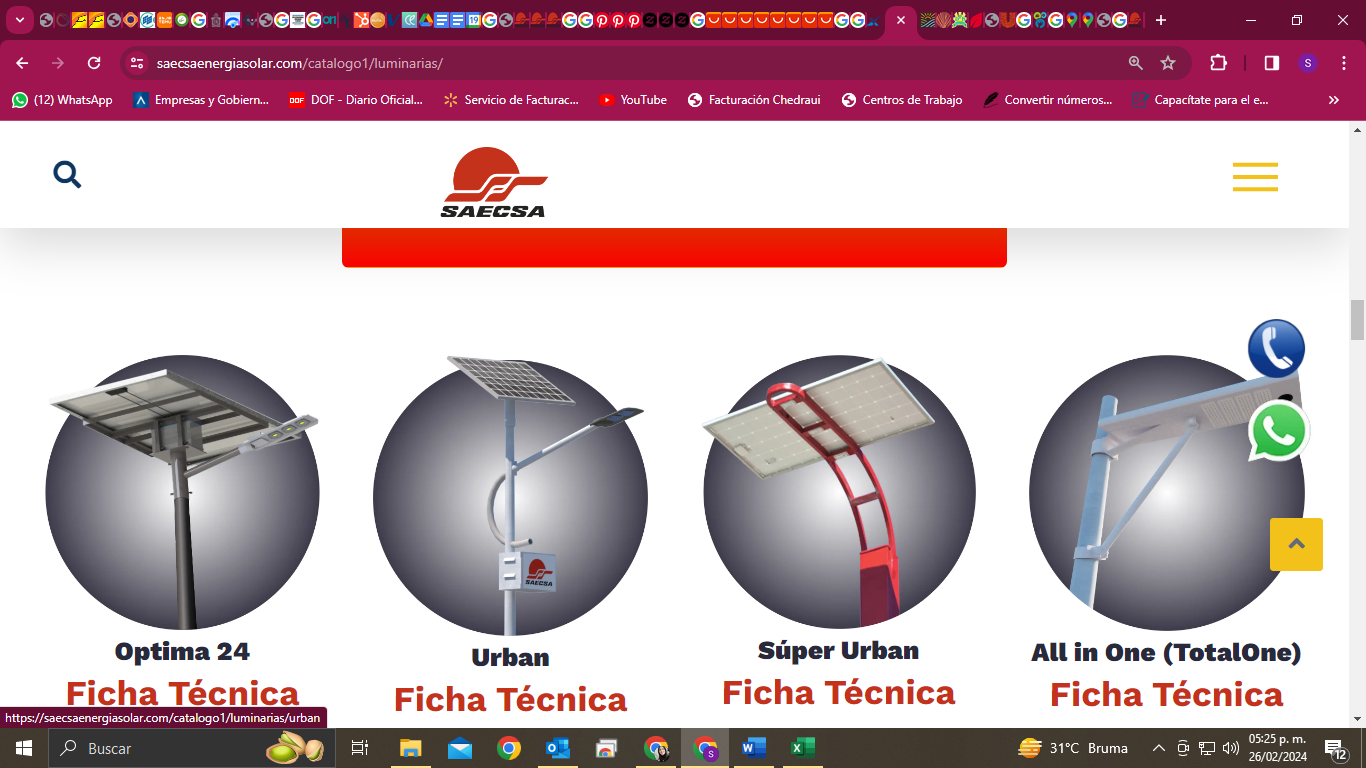 Descripción:Iluminación 100% toda la noche / LED alta eficiencia / Direccionamiento óptimo de punto de luz y módulo solar / Diseño para oponer resistencia al robo de baterías / Sistema inteligente para programación de Iluminación / Sistema inteligente para cuidado de batería / Adaptable a diseños especiales de las especificaciones del cliente.Aplicación:Calles/vialidades de alta velocidad.Escuelas.Industria.Áreas de mucha afluencia.Modelos:*LUMINARIA SOLAR URBAN 30W ENCENDIDO 100% TODA LA NOCHE*LUMINARIA SOLAR URBAN 60W ENCENDIDO 100% TODA LA NOCHE*LUMINARIA SOLAR URBAN 90W ENCENDIDO 100% TODA LA NOCHE*LUMINARIA SOLAR URBAN 120W ENCENDIDO 100% TODA LA NOCHEDescripción Técnica para CATALOGO DE CONCEPTOS:LUMINARIA SOLAR URBAN 30W ENCENDIDO 100% TODA LA NOCHECÓDIGO SAEM-LSU-30W֎GENERADOR FOTOVOLTAICO 110Wp/12vcd ֎CAÑON DE ORIENTACIÓN ֎LAMPARA URBAN SAECSA® IP65, POTENCIA 25W ALIMENTACION 30VCD ֎GABINETE SAECSA® FABRICACIÓN ANTIVANDALICA SELLADO CON BATERÍA CADESA® 1380 Wh LIBRE DE MANTENIMIENTO ֎CONTROLADOR DE CARGA “TODO EN UNO” 15Amp, DISEÑO ENCAPSULADO, CONFORMADO POR TARJETA DE GESTIÓN EDOCA® MULTICORRIENTE PARA ESQUEMAS DE TRABAJO Y DRIVER CON DIMMER PARA ALIMENTACIÓN 30VCD DE LAMPARA. ֎TORNILLERÍA Y CABLES DE CONEXIÓNLUMINARIA SOLAR URBAN 60W ENCENDIDO 100% TODA LA NOCHECODIGO SAEM-LSU-60W֎GENERADOR FOTOVOLTAICO 260Wp/12vcd ֎CAÑON DE ORIENTACIÓN ֎LAMPARA URBAN SAECSA® IP65, POTENCIA 60W ALIMENTACION 30VCD ֎GABINETE SAECSA® FABRICACIÓN ANTIVANDALICA SELLADO CON BATERÍA CADESA® 2760 Wh LIBRE DE MANTENIMIENTO ֎CONTROLADOR DE CARGA “TODO EN UNO” 15Amp, DISEÑO ENCAPSULADO, CONFORMADO POR TARJETA DE GESTIÓN EDOCA® MULTICORRIENTE PARA ESQUEMAS DE TRABAJO Y DRIVER CON DIMMER PARA ALIMENTACIÓN 30VCD DE LAMPARA. ֎TORNILLERÍA Y CABLES DE CONEXIÓN

LUMINARIA SOLAR URBAN 90W ENCENDIDO 100% TODA LA NOCHECODIGO SAEM-LSU-90W֎GENERADOR FOTOVOLTAICO 325Wp/12vcd ֎CAÑON DE ORIENTACIÓN ֎LAMPARA URBAN SAECSA® IP65, POTENCIA 85W ALIMENTACION 30VCD ֎GABINETE SAECSA® FABRICACIÓN ANTIVANDALICA SELLADO CON BATERÍA CADESA® 4140 Wh LIBRE DE MANTENIMIENTO ֎CONTROLADOR DE CARGA “TODO EN UNO” 15Amp, DISEÑO ENCAPSULADO, CONFORMADO POR TARJETA DE GESTIÓN EDOCA® MULTICORRIENTE PARA ESQUEMAS DE TRABAJO Y DRIVER CON DIMMER PARA ALIMENTACIÓN 30VCD DE LAMPARA. ֎TORNILLERÍA Y CABLES DE CONEXIÓNLUMINARIA SOLAR URBAN 120W ENCENDIDO 100% TODA LA NOCHECODIGO SAEM-LSU-120W֎GENERADOR FOTOVOLTAICO 450Wp/12vcd ֎CAÑON DE ORIENTACIÓN ֎LAMPARA URBAN SAECSA® IP65, POTENCIA 120W ALIMENTACION 30VCD LÚMENES ֎GABINETE SAECSA® FABRICACIÓN ANTIVANDALICA SELLADO CON BATERÍA CADESA® 5520 Wh LIBRE DE MANTENIMIENTO ֎CONTROLADOR DE CARGA “TODO EN UNO” 15Amp, DISEÑO ENCAPSULADO, CONFORMADO POR TARJETA DE GESTIÓN EDOCA® MULTICORRIENTE PARA ESQUEMAS DE TRABAJO Y DRIVER CON DIMMER PARA ALIMENTACIÓN 30VCD DE LAMPARA. ֎TORNILLERÍA Y CABLES DE CONEXIÓNDUDAS: WA. 2214315380OFICINA. 2227556253CORREO: heberth.aburto@saecsa.com